Автономная некоммерческая организация профессионального образования«ПЕРМСКИЙ ГУМАНИТАРНО-ТЕХНОЛОГИЧЕСКИЙ КОЛЛЕДЖ»(АНО ПО «ПГТК»)УТВЕРЖДАЮ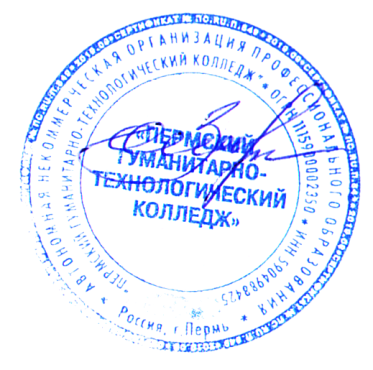 Директор АНО ПО «ПГТК»________________ Никитина И.Ф.«28» февраля 2020 г.РАБОЧАЯ программа ИТОГОВОЙ АТТЕСТАЦИИ для специальности42.02.01«Реклама)»(код и наименование специальности)Квалификация выпускникаСпециалист по рекламе(базовая подготовка)Форма обучения ОчнаяПермь 2020   г.Программа итоговой аттестации разработана в соответствии с требованиями Федерального государственного образовательного стандарта среднего профессионального образования по специальности 42.02.01 Реклама (утвержден приказом Министерством просвещения Российской Федерации от 12 мая 2014 г. N 510).Программа предназначена для студентов и преподавателей АНО ПО «ПГТК».Разработчик: старший преподаватель АНО ПО «ПГТК» Вертипрахова А.Н., преподаватель; Соловьева Т.Б., ст. преподавательПрограмма итоговой аттестации рассмотрена и одобрена на заседании кафедры общеобразовательных, гуманитарных и социально-экономических дисциплин, протокол № 3 от «17» января 2020 г.ПОЯСНИТЕЛЬНАЯ ЗАПИСКАПрограмма итоговой аттестации является частью оценки качества освоения программы подготовки специалистов среднего звена (далее - ППССЗ) по специальности 42.02.01 Реклама, является обязательной процедурой для выпускников, завершающих освоение программы подготовки специалистов среднего звена в АНО ПО «ПГТК».Программа итоговой аттестации разработана в соответствии с:Федеральным государственным образовательным стандартом по специальности среднего профессионального образования 42.02.01 Реклама;Приказ Минпросвещения России от 08.11.2021 N 800 «Об утверждении Порядка проведения государственной итоговой аттестации по образовательным программам среднего профессионального образования».положение о порядке и форме проведения итоговой аттестации по не имеющим государственной аккредитации образовательным программам среднего профессионального образования в АНО ПО «ПГТК» утвержденное приказом от 20.07.2018 года № 19 – од;методических указаний по выполнению и защите дипломного проекта (работы) для студентов. Целью итоговой аттестации (далее – ИА) является определение соответствия результатов освоения студентами образовательной программы среднего профессионального образования соответствующим требованиям Федерального государственного образовательного стандарта среднего профессионального образования по специальности 42.02.01 Реклама в части требований к результатам освоения программы подготовки специалистов среднего звена. Задачи: - определение уровня сформированности компетенций специалиста среднего звена по специальности 42.02.01 Реклама; - подтверждение уровня профессионального образования специалиста среднего звена; - разработка актуальной темы, имеющей практическое значение для предприятия, организации. Программа ИА является частью основной профессиональной образовательной программы по специальности 42.02.01 Реклама.Программа итоговой аттестации разрабатывается и доводится до сведения студентов не позднее, чем за шесть месяцев до начала итоговой аттестации.Итоговая аттестация выпускников не может быть заменена оценкой уровня их подготовки на основе текущего контроля успеваемости и результатов промежуточной аттестации.В программе итоговой аттестации содержится тематика дипломных проектов (работ), отвечающая следующим требованиям: овладение профессиональными компетенциями, комплексность, реальность, актуальность, уровень современности используемых средств. Студенту предоставляется право выбора темы дипломного проекта (работы), в том числе предложения своей тематики с необходимым обоснованием целесообразности ее разработки для практического применения. При этом обязательное требование - тематика дипломного проекта (работы) должна соответствовать содержанию одного или нескольких профессиональных модулей, входящих в образовательную программу среднего профессионального образования по специальности 42.02.01 Реклама (базовой подготовки).К итоговой аттестации допускаются студенты, не имеющие академической задолженности, в полном объеме выполнившие все требования образовательной программы (программы подготовки специалистов среднего звена - ППССЗ) и успешно прошедшие промежуточные аттестационные испытания, предусмотренные учебным планом.Программа итоговой аттестации, требования к дипломным проектам (работам), а также критерии оценки знаний утверждаются после их обсуждения на заседании кафедры общеобразовательных, гуманитарных и социально-экономических дисциплин с участием председателя государственной экзаменационной комиссии.Форма итоговой аттестации выпускников специальности 42.02.01 Реклама в соответствии с федеральным государственным образовательным стандартом среднего профессионального образования является подготовка и защита дипломного проекта (работы).Объем времени на подготовку и проведение ИА: - Подготовка дипломного проекта (работы) – 4 недели; - Защита дипломного проекта (работы), включая демонстрационный экзамен – 2 недели.Целью защиты дипломного проекта (работы) является подтверждение освоения выпускником профессиональных компетенций последующим видам профессиональной деятельности:Разработка и создание дизайна рекламной продукции.Производство рекламной продукции.Маркетинговое и правовое обеспечение реализации рекламного продукта.Организация и управление процессом изготовления рекламного продукта.1.	ПАСПОРТ ПРОГРАММЫ ИТОГОВОЙ АТТЕСТАЦИИОбласть применения программы ИАПрограмма итоговой аттестации (далее программа ИА) является частью ППССЗ в соответствии с ФГОС СПО по специальности 42.02.01 Реклама (базовой подготовки) в части освоения видов профессиональной деятельности (ВПД).Специалист по рекламе (базовой подготовки) готовится к следующим видам деятельности:Разработка и создание дизайна рекламной продукции.Производство рекламной продукции.Маркетинговое и правовое обеспечение реализации рекламного продукта.Организация и управление процессом изготовления рекламного продукта.Требования к результатам освоения ППССЗ по специальности 42.02.01 Реклама (базовой подготовки)В результате освоения ППССЗ по специальности 42.02.01 Реклама (базовой подготовки) в соответствии с ФГОС СПО должны быть сформированы общие компетенции (ОК) и профессиональные компетенции (ПК).В ходе итоговой аттестации выпускник должен продемонстрировать практический опыт, умения, знания, освоенные в процессе изучения дисциплин и прохождения практик по данной ППССЗ и продемонстрировать владение следующими компетенциями:ОК 1. Понимать сущность и социальную значимость своей будущей профессии, проявлять к ней устойчивый интерес.ОК 2. Организовывать собственную деятельность, выбирать типовые методы и способы выполнения профессиональных задач, оценивать их эффективность и качество.ОК 3. Принимать решения в стандартных и нестандартных ситуациях и нести за них ответственность.ОК 4. Осуществлять поиск и использование информации, необходимой для эффективного выполнения профессиональных задач, профессионального и личностного развития.ОК 5. Использовать информационно-коммуникационные технологии в профессиональной деятельности.ОК 6. Работать в коллективе и команде, эффективно общаться с коллегами, руководством, потребителями.ОК 7. Брать на себя ответственность за работу членов команды (подчиненных), результат выполнения заданий.ОК 8. Самостоятельно определять задачи профессионального и личностного развития, заниматься самообразованием, осознанно планировать повышение квалификации.ОК 9. Ориентироваться в условиях частой смены технологий в профессиональной деятельности.ОК 10. Владеть основами предпринимательской деятельности и особенностями предпринимательства в профессиональной деятельности.ОК 11. Обладать экологической, информационной и коммуникативной культурой, базовыми умениями общения на иностранном языке.Разработка и создание дизайна рекламной продукции.ПК 1.1. Осуществлять поиск рекламных идей.ПК 1.2. Осуществлять художественное эскизирование и выбор оптимальных изобразительных средств рекламы.ПК 1.3. Разрабатывать авторские рекламные проекты.ПК 1.4. Составлять и оформлять тексты рекламных объявлений.ПК 1.5. Создавать визуальные образы с рекламными функциями.Производство рекламной продукции.ПК 2.1. Выбирать и использовать инструмент, оборудование, основные изобразительные средства и материалы.ПК 2.2. Создавать модели (макеты, сценарии) объекта с учетом выбранной технологии.ПК 2.3. Исполнять оригиналы или отдельные элементы проекта в материале.Маркетинговое и правовое обеспечение реализации рекламного продукта.ПК 3.1. Выявлять требования целевых групп потребителей на основе анализа рынка.ПК 3.2. Разрабатывать средства продвижения рекламного продукта.Организация и управление процессом изготовления рекламного продукта.ПК 4.1. Планировать собственную работу в составе коллектива исполнителей.ПК 4.2. Осуществлять самоконтроль изготовления рекламной продукции в части соответствия ее рекламной идее.ПК 4.3. Готовить документы для регистрации авторского права на рекламный продукт.Форма проведения итоговой аттестации - защита дипломного проекта (работы).Объем времени на подготовку и проведение ИА:Подготовка дипломного проекта (работы) – 4 недели;Защита дипломного проекта (работы) – 2 недели.2. СТРУКТУРА И СОДЕРЖАНИЕИТОГОВОЙ АТТЕСТАЦИИ2.1 Вид итоговой аттестацииВид - дипломный проект (работа).2.2. Сроки проведения итоговой аттестацииОчная форма обучения - согласно календарному графику учебного процесса2.3. Содержание итоговой аттестации2.3.1. Данная программа доводится до сведения студента не позднее, чем за шесть месяцев до начала итоговой аттестации. К итоговой аттестации допускается студент, не имеющий академической задолженности и в полном объеме выполнивший учебный план или индивидуальный учебный план по осваиваемой образовательной программе среднего профессионального образования (ППССЗ).2.3.2. Выполнение дипломного проекта (работы) призвано способствовать систематизации и закреплению полученных студентом знаний и умений, а также выяснению уровня подготовки выпускника к самостоятельной работе.2.3.3. Выполнение дипломного проекта (работы) является одним из основных видов самостоятельной работы студентов на заключительном этапе обучения, направленной на расширение и закрепление профессиональных компетенций.2.3.4. Дипломный проект (работа) должна представлять собой самостоятельное законченное исследование на заданную тему, написанное лично студентом под руководством руководителя, свидетельствующее об умении студента работать с литературой, обобщать и анализировать фактический материал, используя теоретические знания и практические навыки, полученные при освоении образовательной программы.Дипломный проект (работа) показывает уровень освоения обучающимся методов научного анализа основных проблем в сфере экономики, умение делать теоретические обобщения и практические выводы, практическое применение в изучаемой области.2.3.5. Общими требованиями к дипломному проекту (работе) являются: четкость и логическая последовательность изложения материала, убедительность аргументации, краткость и ясность формулировок, исключающих неоднозначность толкования, конкретность изложения основных результатов и выводов, их научная и/или практическая значимость, обоснованность личных предположений и рекомендаций автора.2.3.6. Темы дипломного проекта (работы)имеют практико-ориентированный характер. Темы дипломного проекта (работы)разрабатываются кафедрой общеобразовательных, гуманитарных и социально-экономических дисциплин. Студенту предоставляется право выбора темы дипломного проекта (работы), в том числе предложения своей тематики с необходимым обоснованием целесообразности ее разработки для практического применения. При этом тематика дипломного проекта (работы) должна соответствовать содержанию одного или нескольких модулей, входящих в образовательную программу среднего профессионального образования.Для подготовки дипломного проекта (работы) студенту назначается руководитель.2.3.7. Закрепление за студентами тем дипломного проекта (работы), назначение руководителей осуществляется приказом директора АНО ПО «ПГТК». По утвержденным темам руководители дипломного проекта (работы)разрабатывают индивидуальные задания для каждого студента.Примерная тематика дипломного проекта (работы)по специальности 42.02.01 Реклама (базовой подготовки).Приложение 1Примерная тематика дипломного проекта (работы)3. УСЛОВИЯ ПОДГОТОВКИ И ПРОЦЕДУРА ПРОВЕДЕНИЯ ИТОГОВОЙ АТТЕСТАЦИИ3.1. Требования к подготовке и защите дипломного проекта (работы)Задания для дипломного проекта (работы) подписываются руководителем дипломного проекта (работы), утверждаются зав. кафедрой общеобразовательных, гуманитарных и социально-экономических дисциплин. Задание на выполнение дипломного проекта (работы) является нормативным документом, устанавливающим границы и глубину исследования темы, а также сроки представления работы в завершенном виде.Задания для дипломного проекта (работы) выдаются студенту не позднее, чем за две недели до начала преддипломной практики. Дипломный проект (работа) выполняется студентом по материалам, собранным им лично в период производственной (преддипломной) практики.Задания для дипломного проекта (работы) сопровождаются консультацией в ходе, которой разъясняются назначение и задачи, структура и объем работы, принципы разработки и оформления, примерное распределение времени на выполнение отдельных частей дипломного проекта (работы).Общее руководство и контроль за ходом выполнения дипломного проекта (работы) осуществляют руководитель дипломного проекта (работы) и зав. кафедрой общеобразовательных, гуманитарных и социально-экономических дисциплин.В обязанности руководителя дипломного проекта (работы) входят:- разработка задания на подготовку дипломного проекта (работы);- разработка совместно с обучающимися плана дипломного проекта (работы);- оказание помощи обучающемуся в разработке индивидуального графика работы на весь период выполнения дипломного проекта (работы);- консультирование обучающегося по вопросам содержания и последовательности выполнения дипломного проекта (работы);- оказание помощи обучающемуся в подборе необходимых источников;- контроль хода выполнения дипломного проекта (работы) в соответствии с установленным графиком в форме регулярного обсуждения руководителем и обучающимся хода работ;- оказание помощи (консультирование обучающегося) в подготовке презентации и доклада для защиты дипломного проекта (работы);- предоставление письменного отзыва на дипломный проект (работу).По завершении выполнения дипломного проекта (работы) руководитель подписывает ее, дает письменный отзыв на дипломный проект (работу).В отзыве руководителя дипломного проекта (работы) указываются характерные особенности работы, ее достоинства и недостатки, а также отношение обучающегося к выполнению дипломного проекта (работы), проявленные (не проявленные) им способности, оцениваются уровень освоения общих и профессиональных компетенций, знания, умения обучающегося, продемонстрированные им при выполнении дипломного проекта (работы), а также степень самостоятельности обучающегося и его личный вклад в раскрытие проблем и разработку предложений по их решению. Заканчивается отзыв выводом о возможности (невозможности) допуска дипломного проекта (работы) к защите.Вопрос о допуске дипломного проекта (работы) к защите решается на заседании кафедры общеобразовательных, гуманитарных и социально-экономических дисциплин и оформляется приказом директора АНО ПО «ПГТК».По решению кафедры общеобразовательных, гуманитарных и социально-экономических дисциплин возможна предварительная защита дипломного проекта (работы).Защита дипломного проекта (работы) производится на открытом заседании экзаменационной комиссии (ЭК)с участием не менее двух третей ее состава. Решения ЭК принимаются на закрытых заседаниях простым большинством голосов членов комиссии, участвующих в заседании, при обязательном присутствии председателя комиссии ЭК или его заместителя. Директор АНО ПО «ПГТК» является заместителем председателя экзаменационной комиссии. При равном числе голосов голос председательствующего на заседании ЭК является решающим.Решение ЭК оформляется протоколом, который подписывается председателем ЭК (в случае отсутствия председателя - его заместителем) и секретарем ЭК. Протоколы хранятся в архиве АНО ПО «ПГТК». В протоколе записываются: итоговая оценка дипломного проекта (работы), включая демонстрационный экзамен, присуждение квалификации и особые мнения членов комиссии.На защиту дипломного проекта (работы) отводится до 30 минут на обучающегося. Процедура защиты устанавливается председателем ЭК по согласованию с членами ЭК и, как правило, включает доклад обучающегося (не более 10 - 15 минут), чтение отзыва и рецензии, вопросы членов комиссии, ответы обучающегося. Может быть предусмотрено выступление руководителя дипломного проекта (работы), если он присутствует на заседании ЭК.Лицам, не проходившим итоговой аттестации по уважительной причине, предоставляется возможность пройти итоговую аттестацию без отчисления из АНО ПО «ПГТК».Дополнительные заседания экзаменационных комиссий организуются в установленные АНО ПО «ПГТК» сроки, но не позднее четырех месяцев после подачи заявления лицом, не проходившим итоговой аттестации по уважительной причине.Обучающиеся, не прошедшие итоговой аттестации или получившие на итоговой аттестации неудовлетворительные результаты, проходят итоговую аттестацию через 6 месяцев после прохождения итоговой аттестации впервые.Для прохождения итоговой аттестации лицо, не прошедшее итоговую аттестацию по неуважительной причине или получившее на итоговой аттестации неудовлетворительную оценку, восстанавливается в АНО ПО «ПГТК» на период времени, отведенный календарным учебным графиком в учебном плане для прохождения производственной практики (преддипломной) и итоговой аттестации (выполнение дипломного проекта (работы) - 4 недели, защита дипломного проекта (работы) - 2 недели). Повторное прохождение итоговой аттестации для одного лица назначается не более двух раз.Во время проведения ИА запрещается иметь при себе и использовать средства связи. На заседание ИА предоставляются следующие документы: - ФГОС СПО по специальности; - программа ИА по специальности; - приказ о допуске обучающихся к защите дипломных проектов (работ); - зачетные книжки обучающихся; - протоколы заседания ЭК;- экзаменационные ведомости.При неявке студента на защиту дипломного проекта (работы) в установленный расписанием день в экзаменационной ведомости проставляется отметка «не явился».Защита дипломного проекта (работы) позволяет выявить уровень сформированности профессиональных компетенций выпускника, необходимых в будущей профессиональной деятельности, что соответствует требованиям ФГОС СПО по специальности 42.02.01 Реклама базовой подготовки.Также защита дипломного проекта (работы) демонстрирует степень готовности выпускника к исполнению трудовых функций профессиональных стандартов (к решению профессиональных задач) по избранной специальности.4. ТРЕБОВАНИЯ К ОФОРМЛЕНИЮ ДИПЛОМНОГО ПРОЕКТА (РАБОТЫ)4.1. Этапы работы над дипломным проектом (работы)Структура и содержание дипломного проекта (работы) состоит из: титульного листа; содержания; введения; основной части; заключения; списка использованных источников; приложений (при необходимости).Во введении необходимо обосновать актуальность и практическую значимость выбранной темы, сформулировать цель и задачи, объект и предмет дипломного проекта (работы), круг рассматриваемых проблем. Объем введения должен быть в пределах 4 - 5 страниц.Дипломный проект (работа) представляет собой развёрнутое, приведённое в систему, изложение результатов самостоятельного изучения материала одного или нескольких профессиональных модулей.Дипломный проект (работа) состоит из теоретической и практической части. Содержание частей определяется в зависимости от темы работы.В теоретической части дается теоретическое освещение темы на основе анализа имеющейся литературы, а также документации в сфере рекламы.Содержание практической части дипломного проекта (работы) определяется тематикой, сложностью и объемом проектируемой рекламной кампании, и вариантами детальной проработки её вариативной части (например, разработка фирменного стиля; бизнес-плана; медиаплана; проведение и анализ маркетинговых исследований; создание рекламного видеоролика), а полученные в ней результаты, в виде выявленных тенденций, разработанных прогнозов и предложений по совершенствованию, могут в дальнейшем использоваться для предложений и проектов организаций по повышению эффективности их деятельности. В работе выпускник должен показать умение использовать различные методы сбора и обработки информации, применяемые в сфере профессиональной деятельности.Заключение содержит выводы и предложения с их кратким обоснованием в соответствии с поставленной целью и задачами, раскрывает значимость полученных результатов. Объем страниц заключения не должен превышать пяти страниц машинописного текста.5. Критерии оценки ИА5.1. Критерии оценки (дипломного проекта (работы)Для определения качества дипломного проекта (работы) предлагаются следующие основные показатели её оценки:соответствие темы дипломного проекта (работы) специальности, требованиям общепрофессиональной (специальной) подготовки, сформулированным целям и задачам;умение систематизировать и обобщать факты, самостоятельно решать поставленные задачи (в том числе и нестандартные) с использованием передовых научных технологий;структура работы и культура её оформления; последовательность и логичность, завершенность изложения, наличие научно-справочного аппарата, стиль изложения;достоверность и объективность результатов дипломного проекта (работы), использование в работе научных достижений отечественных и зарубежных исследователей, собственных исследований и реального опыта; логические аргументы;использование современных информационных технологий и вычислительной техники;возможность использования результатов в профессиональной практике.При оценке дипломного проекта (работы) дополнительно должны быть учтены качество сообщения, отражающего основные моменты работы, и ответы выпускника на вопросы, заданные по теме его дипломного проекта (работы).При определении окончательной оценки по защите дипломного проекта (работы) учитываются:доклад выпускника по каждому разделу;ответы на вопросы;отзыв с оценкой руководителя (Приложение 2);Результаты защиты определяются оценками «отлично», «хорошо», «удовлетворительно», «неудовлетворительно».Оценка «отлично» выставляется в случае, представленный дипломный проект (работа) выполнен в полном соответствии с заданием, имеет подписи выпускника, руководителя. изложение (доклад) поставленной задачи и способов ее решения в представленном к защите дипломном проекте (работе) дано студентом грамотно, четко и аргументировано;на все поставленные по тематике данного дипломного проекта вопросы даны исчерпывающие ответы. При этом речь студента отличается логической последовательностью, четкостью; прослеживается умение делать выводы, обобщать знания и практический опыт;во время защиты студент демонстрирует знание проблемы, раскрывает пути решения производственных задач, имеет свои суждения по различным аспектам представленного дипломного проекта (работы).Оценка «хорошо» выставляется в случае, представленный дипломный проект (работа) выполнен в полном соответствии с заданием, имеет подписи выпускника, руководителя; изложение (доклад) поставленной задачи и способов ее решения в представленном на защите дипломном проекте (работе) дано студентом грамотно, четко и аргументировано;на все поставленные по тематике данного дипломного проекта вопросы даны ответы, при этом речь студента отличается логической последовательностью, четкостью; прослеживается умение делать выводы, обобщать знания и практический опыт;возможны некоторые упущения при ответах, однако основное содержание вопроса раскрыто полно.Оценка «удовлетворительно» выставляется в случаях, представленный дипломный проект (работа) выполнен в полном соответствии с заданием, имеет подписи выпускника, руководителя; доклад на тему представленного на защите дипломного проекта (работы) не раскрывает сути поставленной задачи и не отражает способов ее решения;на поставленные по тематике данного дипломного проекта вопросы даны неполные, слабо аргументированные ответы;не даны ответы на некоторые вопросы, требующие элементарных знаний учебных дисциплин и профессиональных модулей;отказ от ответов демонстрирует неумение студента применять теоретические знания при решении производственных задач.Оценка «неудовлетворительно» выставляется в случаях, представленный дипломный проект (работа) выполнен в полном соответствии с заданием, имеет подписи выпускника, руководителя; доклад на тему представленного на защите дипломного проекта (работы) не раскрывает сути поставленной задачи и не отражает способов ее решения;студент не понимает вопросов по тематике данного дипломного проекта и не знает ответы на теоретические вопросы, требующие элементарных знаний учебных дисциплин и МДК.6. Организация работы экзаменационной комиссииВ целях определения соответствия результатов освоения выпускниками образовательных программ среднего профессионального образования соответствующим требованиям ФГОС СПО ИА проводится экзаменационными комиссиями (далее - ЭК), создаваемыми АНО ПО «ПГТК» по каждой укрупненной группе специальностей среднего профессионального образования либо по усмотрению АНО ПО «ПГТК» по отдельным специальностям среднего профессионального образования.ЭК формируется из числа педагогических работников АНО ПО «ПГТК», лиц, приглашенных из сторонних организаций, в том числе:педагогических работников;представителей организаций-партнеров, направление деятельности которых соответствует области профессиональной деятельности, к которой готовятся выпускники;Состав ЭК утверждается распорядительным актом АНО ПО «ПГТК» и действует в течение одного календарного года. В состав ЭК входят председатель ЭК, заместитель председателя ЭК и члены ЭК.ЭК возглавляет председатель, который организует и контролирует деятельность ЭК, обеспечивает единство требований, предъявляемых к выпускникам.Председатель ЭК утверждается не позднее 20 декабря текущего года на следующий календарный год (с 1 января по 31 декабря) распорядительным актом руководителя АНО ПО «ПГТК».Председателем ЭК АНО ПО «ПГТК» утверждается лицо, не работающее в АНО ПО «ПГТК», из числа:руководителей или заместителей руководителей организаций, осуществляющих образовательную деятельность, соответствующую области профессиональной деятельности, к которой готовятся выпускники;представителей работодателей или их объединений, организаций-партнеров, включая экспертов, при условии, что направление деятельности данных представителей соответствует области профессиональной деятельности, к которой готовятся выпускники.Руководитель АНО ПО «ПГТК» является заместителем председателя ЭК. В случае создания в АНО ПО «ПГТК» нескольких ЭК назначается несколько заместителей председателя ЭК из числа заместителей руководителя АНО ПО «ПГТК» или педагогических работников.Решение экзаменационной комиссии о присвоении квалификации и выдаче диплома установленного АНО ПО «ПГТК» образца об образовании выпускникам, успешно прошедшим итоговую аттестацию, утверждается приказом директора АНО ПО «ПГТК».Экзаменационная комиссия руководствуется в своей деятельности требованиями ФГОС СПО по ППССЗ по специальности 42.02.01 Реклама (базовой подготовки).Экзаменационная комиссия действует в течение одного календарного года.График проведения итоговой аттестации выпускников утверждается директором Колледжа и доводится до сведения обучающихся не позднее, чем за две недели до начала ЭК.Допуск к защите дипломного проекта (работы) осуществляет на основании приказа по АНО ПО «ПГТК».7. Порядок подачи и рассмотрения апелляцийПо результатам ИА выпускник имеет право подать в апелляционную комиссию письменную апелляцию о нарушении, по его мнению, Положения и (или) несогласии с результатами ИА (далее - апелляция).Апелляция подается лично выпускником или родителями (законными представителями) несовершеннолетнего выпускника в апелляционную комиссию АНО ПО «ПГТК».Апелляция о нарушении Положения подается непосредственно в день проведения ИА, в том числе до выхода из центра проведения экзамена.Апелляция о несогласии с результатами ИА подается не позднее следующего рабочего дня после объявления результатов ИА.Апелляция рассматривается апелляционной комиссией не позднее трех рабочих дней с момента ее поступления.Состав апелляционной комиссии утверждается АНО ПО «ПГТК» одновременно с утверждением состава ЭК.Апелляционная комиссия состоит из председателя апелляционной комиссии, не менее пяти членов апелляционной комиссии и секретаря апелляционной комиссии из числа педагогических работников АНО ПО «ПГТК», не входящих в данном учебном году в состав ЭК. Председателем апелляционной комиссии может быть назначено лицо из числа руководителей или заместителей руководителей организаций, осуществляющих образовательную деятельность, соответствующую области профессиональной деятельности, к которой готовятся выпускники, представителей организаций-партнеров или их объединений, включая экспертов, при условии, что направление деятельности данных представителей соответствует области профессиональной деятельности, к которой готовятся выпускники, при условии, что такое лицо не входит в состав ЭК.Апелляция рассматривается на заседании апелляционной комиссии с участием не менее двух третей ее состава.На заседание апелляционной комиссии приглашается председатель соответствующей ЭК.По решению председателя апелляционной комиссии заседание апелляционной комиссии может пройти с применением средств видео, конференц-связи, а равно посредством предоставления письменных пояснений по поставленным апелляционной комиссией вопросам.Выпускник, подавший апелляцию, имеет право присутствовать при рассмотрении апелляции.С несовершеннолетним выпускником имеет право присутствовать один из родителей (законных представителей).Указанные лица должны при себе иметь документы, удостоверяющие личность.Рассмотрение апелляции не является пересдачей ИА.При рассмотрении апелляции о нарушении Порядка апелляционная комиссия устанавливает достоверность изложенных в ней сведений и выносит одно из следующих решений:об отклонении апелляции, если изложенные в ней сведения о нарушениях Порядка не подтвердились и (или) не повлияли на результат ИА;об удовлетворении апелляции, если изложенные в ней сведения о допущенных нарушениях Порядка подтвердились и повлияли на результат ИА.В последнем случае результаты проведения ИА подлежат аннулированию, в связи с чем протокол о рассмотрении апелляции не позднее следующего рабочего дня передается в ЭК для реализации решения апелляционной комиссии. Выпускнику предоставляется возможность пройти ИА в дополнительные сроки, установленные АНО ПО «ПГТК» без отчисления такого выпускника из АНО ПО «ПГТК» в срок не более четырех месяцев после подачи апелляции.В случае рассмотрения апелляции о несогласии с результатами ИА, полученными при защите дипломного проекта (работы), секретарь ЭК не позднее следующего рабочего дня с момента поступления апелляции направляет в апелляционную комиссию дипломный проект (работу), протокол заседания ЭК.В результате рассмотрения апелляции о несогласии с результатами ИА апелляционная комиссия принимает решение об отклонении апелляции и сохранении результата ИА либо об удовлетворении апелляции и выставлении иного результата ИА. Решение апелляционной комиссии не позднее следующего рабочего дня передается в ЭК. Решение апелляционной комиссии является основанием для аннулирования ранее выставленных результатов ИА выпускника и выставления новых результатов в соответствии с мнением апелляционной комиссии.Решение апелляционной комиссии принимается простым большинством голосов. При равном числе голосов голос председательствующего на заседании апелляционной комиссии является решающим.Решение апелляционной комиссии доводится до сведения подавшего апелляцию выпускника в течение трех рабочих дней со дня заседания апелляционной комиссии.Решение апелляционной комиссии является окончательным и пересмотру не подлежит.Решение апелляционной комиссии оформляется протоколом, который подписывается председателем (заместителем председателя) и секретарем апелляционной комиссии и хранится в архиве АНО ПО «ПГТК».8. Особенности проведения ИА для выпускников из числалиц с ограниченными возможностями здоровья, детей-инвалидови инвалидовДля выпускников из числа лиц с ограниченными возможностями здоровья и выпускников из числа детей-инвалидов и инвалидов проводится ИА с учетом особенностей психофизического развития, индивидуальных возможностей и состояния здоровья таких выпускников (далее - индивидуальные особенности).При проведении ИА обеспечивается соблюдение следующих общих требований:проведение ИА для выпускников с ограниченными возможностями здоровья, выпускников из числа детей-инвалидов и инвалидов в одной аудитории совместно с выпускниками, не имеющими ограниченных возможностей здоровья, если это не создает трудностей для выпускников при прохождении ИА;присутствие в аудитории, центре проведения экзамена тьютора, ассистента, оказывающих выпускникам необходимую техническую помощь с учетом их индивидуальных особенностей (занять рабочее место, передвигаться, прочитать и оформить задание, общаться с членами ЭК, членами экспертной группы);пользование необходимыми выпускникам техническими средствами при прохождении ИА с учетом их индивидуальных особенностей;обеспечение возможности беспрепятственного доступа выпускников в аудитории, туалетные и другие помещения, а также их пребывания в указанных помещениях (наличие пандусов, поручней, расширенных дверных проемов, лифтов, при отсутствии лифтов аудитория должна располагаться на первом этаже, наличие специальных кресел и других приспособлений).Дополнительно при проведении ИА обеспечивается соблюдение следующих требований в зависимости от категорий выпускников с ограниченными возможностями здоровья, выпускников из числа детей-инвалидов и инвалидов:а) для слепых:задания для выполнения, а также инструкция о порядке ИА, комплект оценочной документации, задания демонстрационного экзамена оформляются рельефно-точечным шрифтом по системе Брайля или в виде электронного документа, доступного с помощью компьютера со специализированным программным обеспечением для слепых, или зачитываются ассистентом;письменные задания выполняются на бумаге рельефно-точечным шрифтом по системе Брайля или на компьютере со специализированным программным обеспечением для слепых, или надиктовываются ассистенту;выпускникам для выполнения задания при необходимости предоставляется комплект письменных принадлежностей и бумага для письма рельефно-точечным шрифтом Брайля, компьютер со специализированным программным обеспечением для слепых;б) для слабовидящих:обеспечивается индивидуальное равномерное освещение не менее 300 люкс;выпускникам для выполнения задания при необходимости предоставляется увеличивающее устройство;задания для выполнения, а также инструкция о порядке проведения итоговой аттестации оформляются увеличенным шрифтом;в) для глухих и слабослышащих, с тяжелыми нарушениями речи:обеспечивается наличие звукоусиливающей аппаратуры коллективного пользования, при необходимости предоставляется звукоусиливающая аппаратура индивидуального пользования;по их желанию выпускной экзамен может проводиться в письменной форме;г) для лиц с нарушениями опорно-двигательного аппарата (с тяжелыми нарушениями двигательных функций верхних конечностей или отсутствием верхних конечностей):письменные задания выполняются на компьютере со специализированным программным обеспечением или надиктовываются ассистенту;по их желанию выпускной экзамен может проводиться в устной форме;д) также для выпускников из числа лиц с ограниченными возможностями здоровья и выпускников из числа детей-инвалидов и инвалидов создаются иные специальные условия проведения ИА в соответствии с рекомендациями психолого-медико-педагогической комиссии (далее - ПМПК), справкой, подтверждающей факт установления инвалидности, выданной федеральным государственным учреждением медико-социальной экспертизы (далее - справка).Выпускники или родители (законные представители) несовершеннолетних выпускников не позднее чем за 3 месяца до начала ИА подают в АНО ПО «ПГТК» письменное заявление о необходимости создания для них специальных условий при проведении ИА с приложением копии рекомендаций ПМПК, а дети-инвалиды, инвалиды - оригинала или заверенной копии справки, а также копии рекомендаций ПМПК при наличии.ПРИЛОЖЕНИЕ 1Автономная некоммерческая организация профессионального образования«ПЕРМСКИЙ ГУМАНИТАРНО-ТЕХНОЛОГИЧЕСКИЙ КОЛЛЕДЖ»(АНО ПО «ПГТК»)Зав.кафедрой ______________________________________________________________________________ФИО______________________________"______" _____________ 20____ г.Задание для выполнения дипломного проекта (работы)Специальность _________________________________________________________________Руководитель___________________________________________________________________ФИО полностью в именительном падежеЗадание для дипломного проекта (работы) выдано ___________________________________________________________________________________дата, подпись руководителя Задание принял к исполнению ____________________________________________________ФИО студента, подпись, датаТема дипломного проекта (работы)__________________________________________________________________________________________________________________________________________________________________________________________Срок сдачи законченной работы (отмечает специалист деканата)____________________________Перечень подлежащих разработке вопросов:1._______________________________________________________________________________________________________________________________________________________________________2._______________________________________________________________________________________________________________________________________________________________________3._______________________________________________________________________________________________________________________________________________________________________Основные этапы работы и отметка о выполнении (план-график):	Приложение 2 (образец)Автономная некоммерческая организация профессионального образования«ПЕРМСКИЙ ГУМАНИТАРНО-ТЕХНОЛОГИЧЕСКИЙ КОЛЛЕДЖ»(АНО ПО «ПГТК»)Допустить к защитеЗав.кафедрой _________________________ _____________________________________________________       __________________подпись ФИО  «___» ___________ 201__ г.ДИПЛОМНЫЙ ПРОЕКТ (РАБОТА)на тему  «_________________________________________________»Выполнила: студентка 2 курсаочной формы обученияспециальности ___________________________________________________(срок обучения – 1 год 10 мес.)Иванова Анастасия АлександровнаРуководитель: Бабарыкина Надежда Евгеньевна, старший преподавательОтзыв на дипломный проект (работу)составлен, Руководитель дипломного проекта (работы)________________    Бабарыкина Н.Е.«_____»________________ 20___ г.                       ФИОПермь 20____Приложение 3 (образец)Автономная некоммерческая организация профессионального образования«ПЕРМСКИЙ ГУМАНИТАРНО-ТЕХНОЛОГИЧЕСКИЙ КОЛЛЕДЖ»(АНО ПО «ПГТК»)ОТЗЫВна дипломный проект (работу) студента _____ курса, группы ____________,   __________  формы обучения,специальности _____________________________________________________________Автономной некоммерческой организации профессионального образования «Пермский гуманитарно-технологический колледж»____________________________________________________________________________________(фамилия, имя, отчество студента в родительном падеже полностью)Тема ___________________________________________________________________________________________________________________________________________________________________Руководитель ________________________________________________________________________(фамилия,  имя,  отчество  в именительном  падеже полностью, должность)В отзыве отражается:- актуальность темы, решение поставленных задач, достижение цели;- практическая значимость;- профессионализм выполнения;- соответствие работы (проекта) заявленной теме;- полнота раскрытия темы;- владение социальной проблемой;- правильность применения профессиональной терминологии;- соответствие  стиля изложения материала в дипломной  работе  научному стилю речи;- наличие элементов творчества;- уровень теоретической и специальной подготовки студента;-информативность и глубина демонстрируемых познаний,  наличие аргументированных выводов;- соответствие оформления работы установленным стандартам и требованиям;- соблюдение выполнение плана-графика;- соответствие количества авторов в списке  использованных источников со сносками в самой работе;- возможность практического  применения или использования;- допуск к защите.Руководитель                                  __________________     _______________________ученая степень, звание (при наличии)подпись                    расшифровка фамилииДатаЛИСТ РЕГИСТРАЦИИ ИЗМЕНЕНИЙ№темыНаименование темы дипломного проекта (работы)Индекс ПМ (из ФГОС СПО по специальности)1.Планирование и проведение рекламной кампании для привлечения абитуриентов на специальность 09.02.07 Информационные системы и программирование в АНО ПО «ПГТК» и определение её эффективности с детальной проработкой разработки сайта.ПМ.01, ПМ.02, ПМ.03, ПМ.042.Планирование и проведение рекламной кампании для магазина ювелирных изделий и определение её эффективности с детальной проработкой разработки рекламного продукта.ПМ.01, ПМ.02, ПМ.03, ПМ.043.Планирование и проведение рекламной кампании для косметической компании и определение ее эффективности с детальной проработкой написания сценария и создание рекламного фотопроекта.ПМ.01, ПМ.02, ПМ.03, ПМ.044.Планирование и проведение рекламной кампании как средство реализации коммуникационной кампании социальной программы.ПМ.01, ПМ.02, ПМ.03, ПМ.045.Планирование и проведение рекламной кампании для магазина одежды на заказ и определение её эффективности с детальной проработкой разработки рекламного продукта.ПМ.01, ПМ.02, ПМ.03, ПМ.046.Планирование и проведение рекламной кампании для косметической фирмы и разработка комплекса интернет-рекламы в рамках коммуникационной политики организации.ПМ.01, ПМ.02, ПМ.03, ПМ.047.Планирование и проведение рекламной кампании видеоигры и определение её эффективности с детальной проработкой написания сценария и съёмки рекламного видеоролика.ПМ.01, ПМ.02, ПМ.03, ПМ.048.Планирование и проведение рекламной кампании для зоомагазина и определение её эффективности с детальной проработкой дизайн-макетов Web-страниц для сайта.ПМ.01, ПМ.02, ПМ.03, ПМ.049.Планирование и проведение рекламной кампании для стоматологии и разработка комплекса печатной рекламы в рамках коммуникационной политики организации.ПМ.01, ПМ.02, ПМ.03, ПМ.0410.Планирование и проведение рекламной кампании для АНО ПО «ПГТК» и разработка серии рекламнопоздравительных открыток в рамках коммуникационной политики организации.ПМ.01, ПМ.02, ПМ.03, ПМ.0411.Планирование и проведение коммуникационной рекламной кампании для косметической фирмы.ПМ.01, ПМ.02, ПМ.03, ПМ.0413.Планирование и проведение рекламной кампании для кофейни и проведение рестайлинга фирменного стиля как элемента рекламной коммуникации.ПМ.01, ПМ.02, ПМ.03, ПМ.0414.Планирование и проведение рекламной кампании для букмекерской организации и разработка комплекса интернет-рекламы в рамках коммуникационной политики организации.ПМ.01, ПМ.02, ПМ.03, ПМ.0415.Планирование и проведение рекламной кампании для магазина косметики и определение ее эффективности с детальной проработкой разработки сувенирной рекламы с целью формирования узнаваемости компании.ПМ.01, ПМ.02, ПМ.03, ПМ.0416.Планирование и проведение рекламной кампании для типографии и определение её эффективности с детальной проработкой разработки комплекта рекламных материалов.ПМ.01, ПМ.02, ПМ.03, ПМ.0417.Планирование и проведение рекламной кампании для магазина швейных принадлежностей и определение её эффективности с детальной проработкой разработки рекламного продукта.ПМ.01, ПМ.02, ПМ.03, ПМ.0418.Планирование и проведение коммуникационной рекламной кампании для спортивного комплекса.ПМ.01, ПМ.02, ПМ.03, ПМ.0419.Планирование и проведение рекламной кампании для аптечной сети и определение её эффективности с детальной проработкой дизайн-макетов Web-страниц для сайта.ПМ.01, ПМ.02, ПМ.03, ПМ.0420.Планирование и проведение рекламной кампании для кафе и проведение рестайлинга фирменного стиля как элемента рекламной коммуникацииПМ.01, ПМ.02, ПМ.03, ПМ.04№ этапаНаименование этапаСроки выполненияОтметка руководителя о выполнении1Заявление на утверждение темы и руководителя дипломного проекта (работы).2Получение задания от руководителя дипломного проекта (работы), разработка плана-графика дипломного проекта (работы).Составление списка источников, ознакомление с законодательными актами, нормативными документами и др. источниками, относящимися к теме дипломной работы.3Сбор фактического материала в органах государственной и муниципальной власти, на предприятиях, в рыночных структурах и других организациях в зависимости от темы4Подготовка структуры (содержания) дипломного проекта (работы), согласование с руководителем 5Подготовка текста I главы дипломного проекта (работы), согласование с руководителем6Устранение замечаний руководителя по I главе7Подготовка текста, с учетом собранного материала для 2 главы, его анализ и обобщение. Представление руководителю8Устранение замечаний руководителя по 2 главе9Согласование приложений к дипломному проекту (работе) с руководителем 10Подготовка текста введения дипломного проекта (работы), согласование с руководителем11Подготовка текста заключения дипломного проекта (работы), согласование текста заключения с руководителем. 12Доработка дипломного проекта (работы) в соответствии с замечаниями руководителя. Проверка дипломного проекта (работы) в системе антиплагиат.13Переплет работы и предоставление её руководителю для написания отзыва14Получение отзыва15Предоставление руководителю текста выступления, презентации по защите дипломного проекта (работы).16Защита дипломного проекта (работы).№п.п.Содержание измененияДата,номер протоколазаседания кафедры,подписьзав.кафедрой1231Внесены изменения в пояснительную записку, пункт 2, смена приказа Министерства образования и науки Российской Федерации от 16 августа 2013 г. N 968 «Об утверждении порядка проведения государственной итоговой аттестации по образовательным программам среднего профессионального образования» на Приказ Минпросвещения России от 08.11.2021 N 800 «Об утверждении Порядка проведения государственной итоговой аттестации по образовательным программам среднего профессионального образования», в 2021 годуот 04.07.2022 № 03234